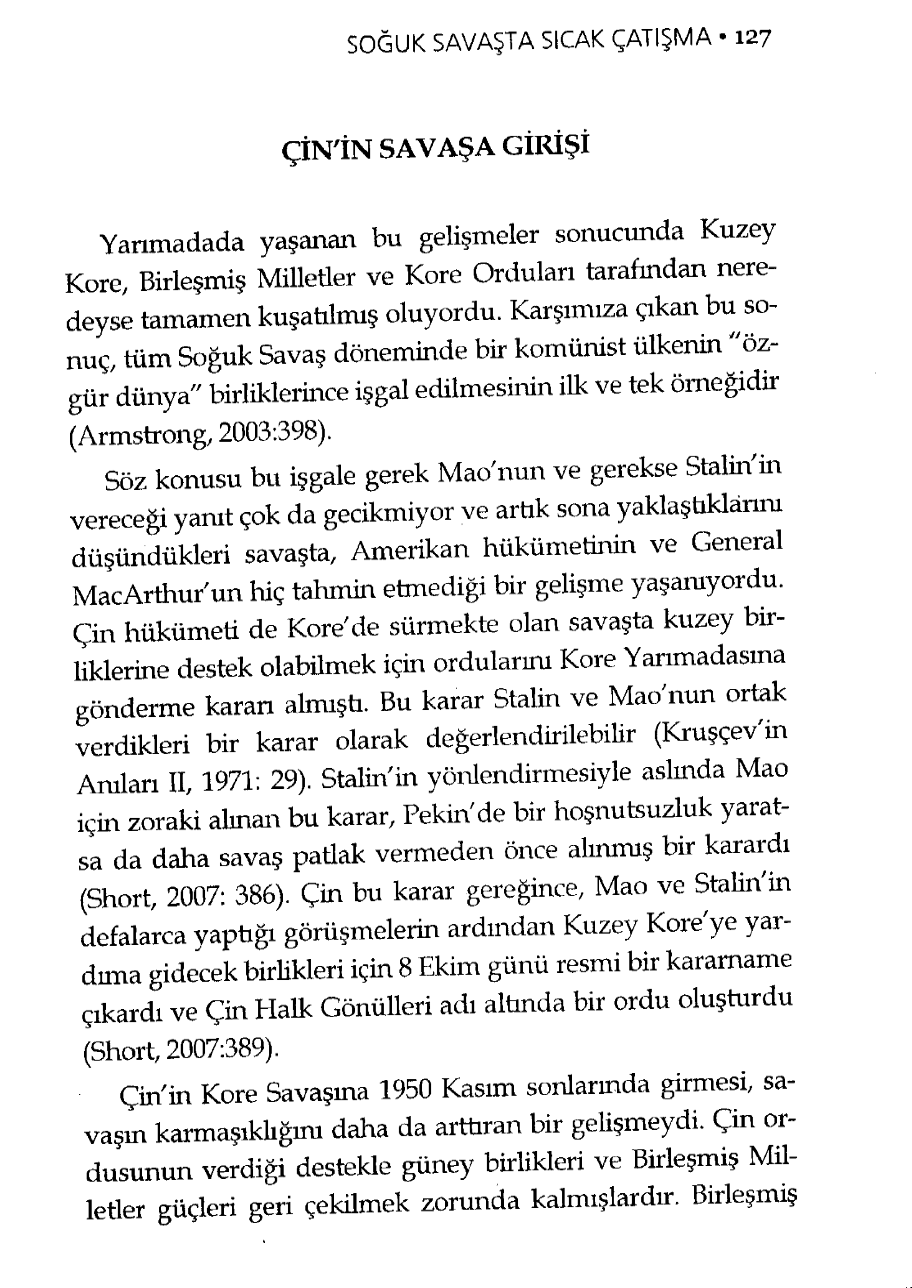 Figure     GÖKMEN, M.E. (2008) Soğuk Savaşta Sıcak Çatışma – Kore Savaşı. Ankara: Kent Kitap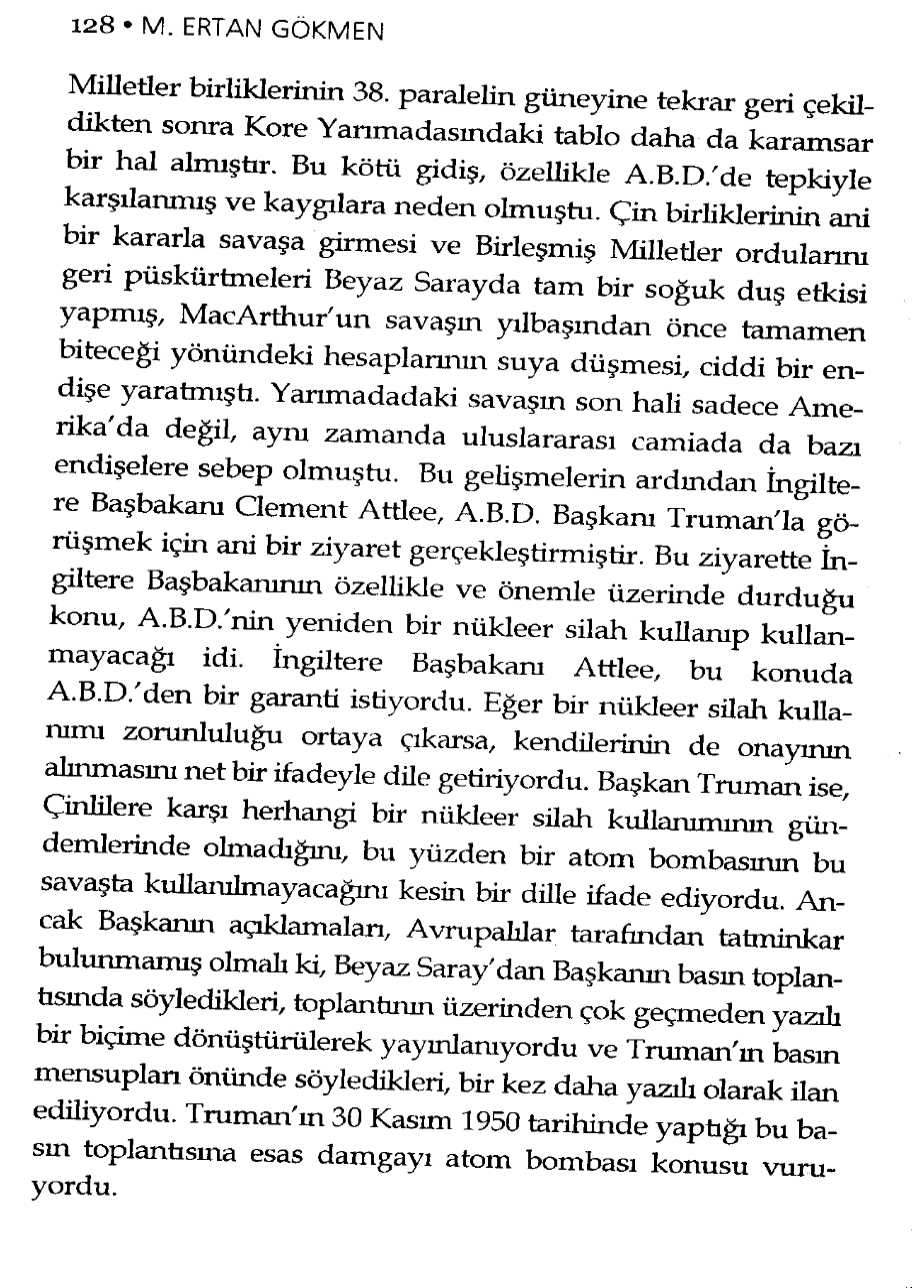 Figure     GÖKMEN, M.E. (2008) Soğuk Savaşta Sıcak Çatışma – Kore Savaşı. Ankara: Kent Kitap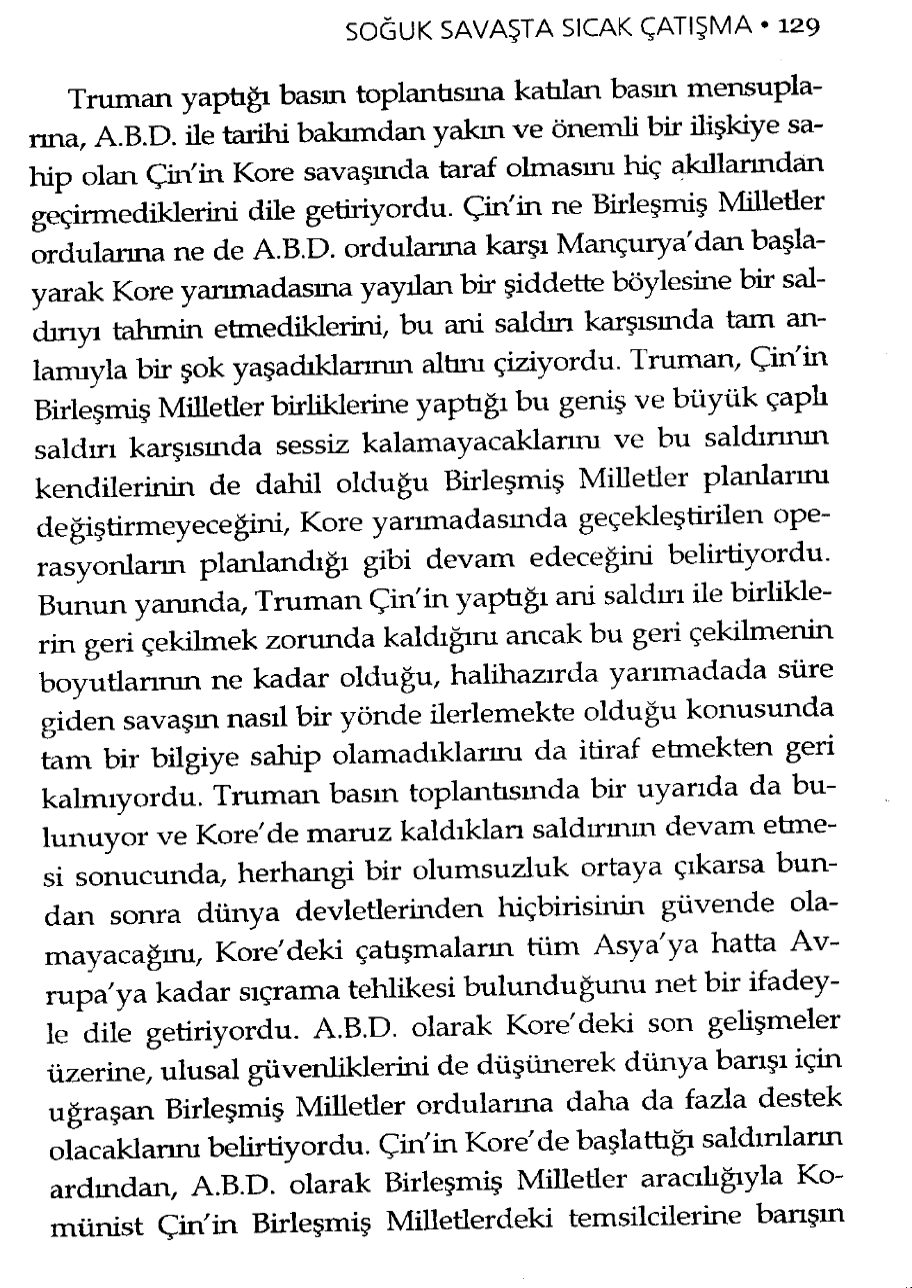 Figure     GÖKMEN, M.E. (2008) Soğuk Savaşta Sıcak Çatışma – Kore Savaşı. Ankara: Kent Kitap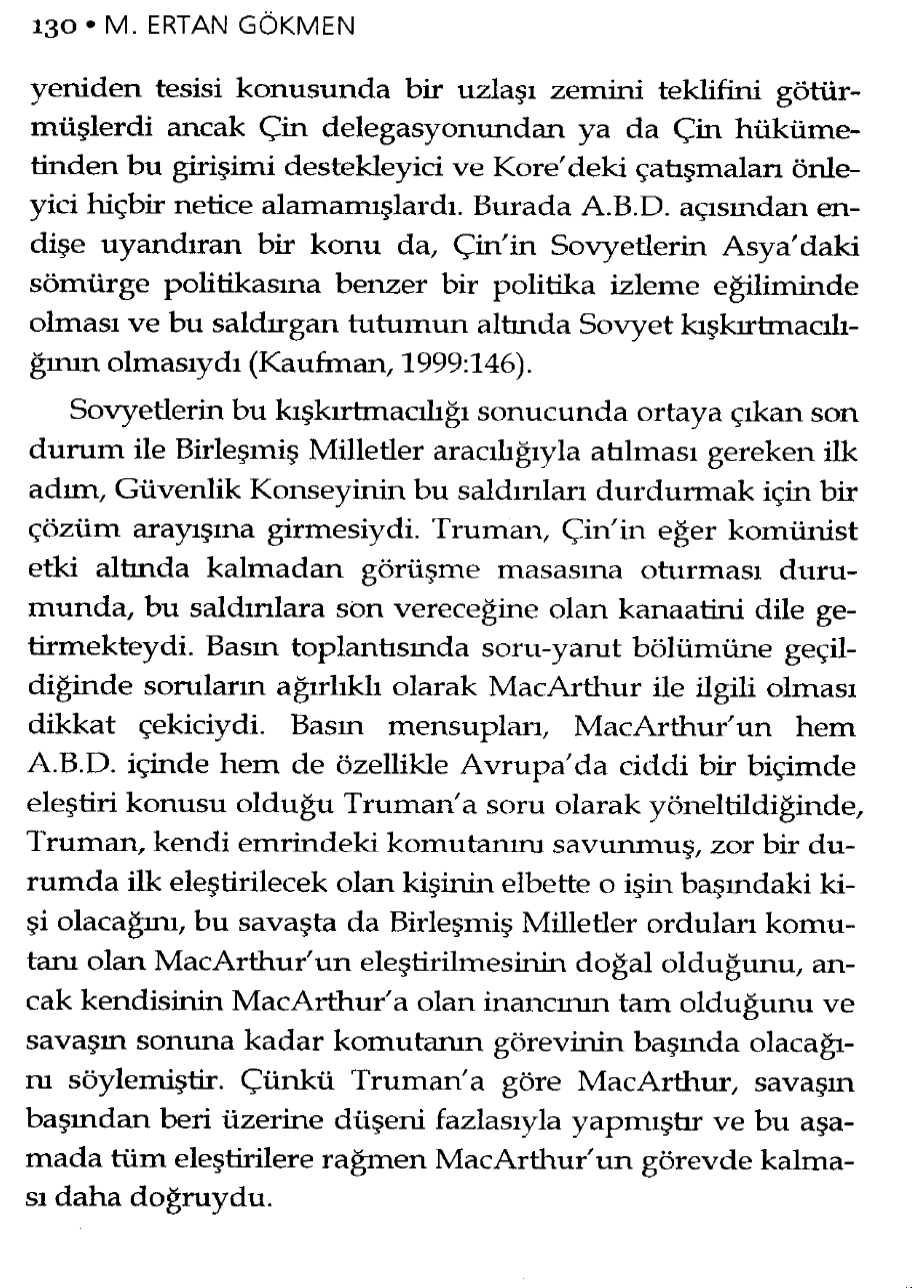 Figure     GÖKMEN, M.E. (2008) Soğuk Savaşta Sıcak Çatışma – Kore Savaşı. Ankara: Kent Kitap